          Piaristická spojená škola sv. Jozefa Kalazanského, Piaristická 6, 949 01 Nitra   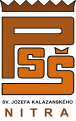 Zdravotný záznam žiakaMeno a priezvisko žiaka: _____________________________________________________________    Narodený: ________________________________________________________________________    Bydlisko: _________________________________________________________________________    _Číslo zdravotnej poisťovne: ___________________________________________________________    Telefonický kontakt na zákonného zástupcu žiaka: _________________________________________  Zdravotný stav: _______________________________________________________________________________________________________________________________________________________Užíva nasledujúce lieky: ________________________________________________________________________________________________________________________________________________V poslednom období bol očkovaný: _______________________________________________________________________________________________________________________________________Žiak je alergický (hmyz, rastliny, lieky, potraviny a pod.): _______________________________________________________________________________________________________________________Nosí strojček (ako, kedy): _______________________________________________________________________________________________________________________________________________Oznamy pre ošetrujúceho lekára (náchylnosť na angínu, zápal priedušiek, laryngitídu, bolesti žalúdka, hlavy, ťažkosti srdcovej činnosti, nočné chodenie na WC a pod.):______________________________________________________________________________________________________________________________________________________________________________________________________________________________________________________V Nitre ________________________________________________________________               _________________________________                   Zákonný zástupca                                                       Podpis zákonného zástupcu